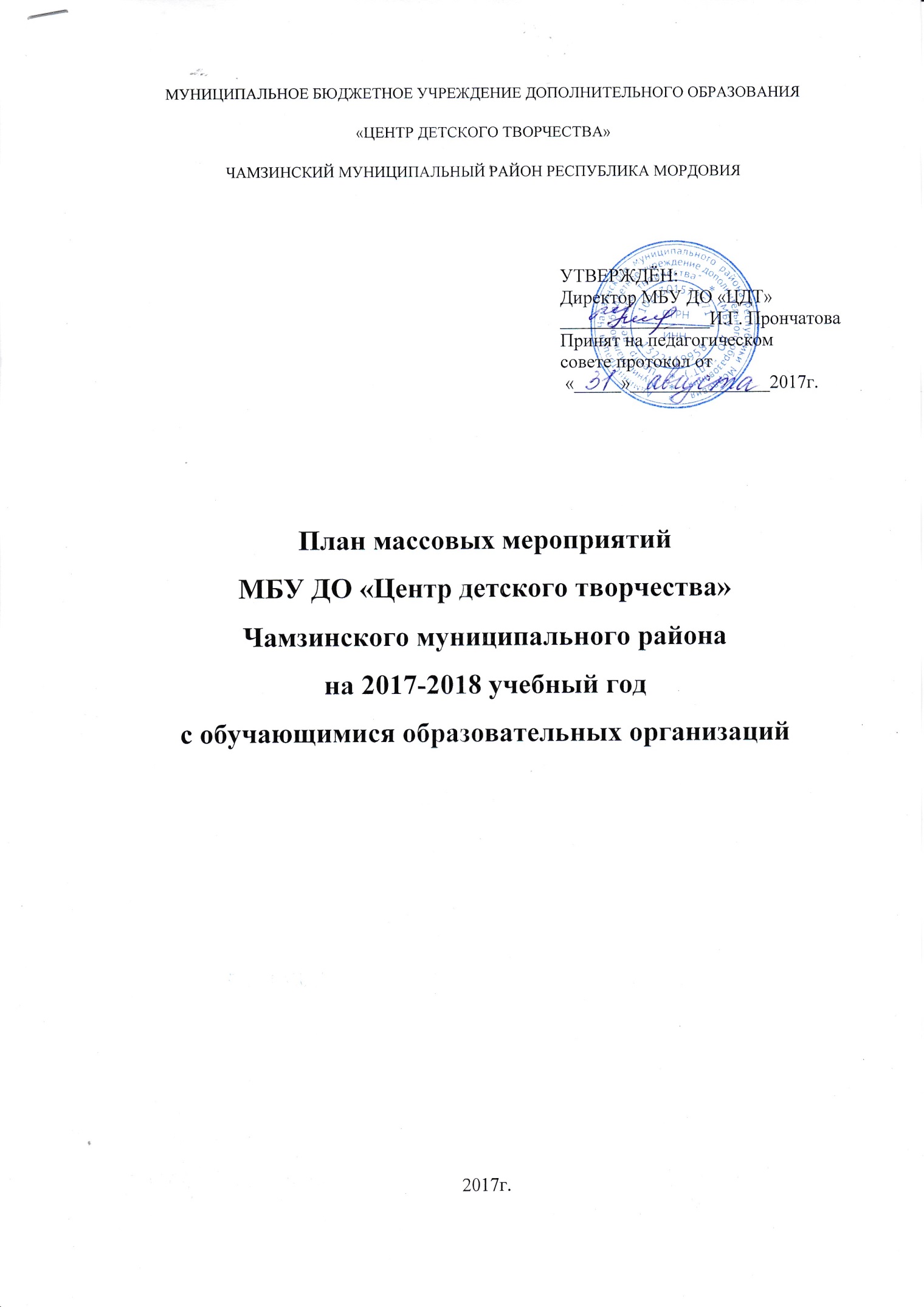 №п/пМероприятияМероприятияМероприятияСрокиОтветственные На уровне Центра детского творчестваНа уровне Центра детского творчестваНа уровне Центра детского творчестваНа уровне Центра детского творчестваНа уровне Центра детского творчестваНа уровне Центра детского творчества1.День открытых дверейДень открытых дверейДень открытых дверейСентябрь Педагоги ЦДТ2.Праздник «Осень золотая»Праздник «Осень золотая»Праздник «Осень золотая»Октябрь Цаплина Т.А.Власова Е.Ф.Шалунова О.П.3 Концерт для ветеранов войны и труда Комсомольского пансионатаКонцерт для ветеранов войны и труда Комсомольского пансионатаКонцерт для ветеранов войны и труда Комсомольского пансионатаОктябрь Камаева И.М.Куторкина Н.Г.Логинова И.М.4Праздник любви и благодарности «День матери» Праздник любви и благодарности «День матери» Праздник любви и благодарности «День матери» Ноябрь Бородастова Т.Н.Камаева И.М.Куторкина Н.Г.5Мероприятия в осенние каникулы ( по плану)Мероприятия в осенние каникулы ( по плану)Мероприятия в осенние каникулы ( по плану)Ноябрь Педагоги ЦДТ6Праздник новогодней ёлки для обучающихся ЦДТПраздник новогодней ёлки для обучающихся ЦДТПраздник новогодней ёлки для обучающихся ЦДТДекабрь Камаева И.М.Куторкина Н.Г.Логинова И.М.Марков С.Е.7Новогодние каникулы(мероприятия по плану)Новогодние каникулы(мероприятия по плану)Новогодние каникулы(мероприятия по плану)Январь Педагоги ЦДТ8Вечер вежливых наукВечер вежливых наукВечер вежливых наукЯнварь Куторкина Н.Г.Шалунова О.П.9Участие в месячнике военно-патриотической работыУчастие в месячнике военно-патриотической работыУчастие в месячнике военно-патриотической работыФевраль Бородастова Т.Н.Федоськин В.Г.Марков С.Е.10Мероприятия посвящённые празднику 8 МартаМероприятия посвящённые празднику 8 МартаМероприятия посвящённые празднику 8 МартаМарт Логинова И.М.Филягина Л.А.Власова Е.Ф.11Весенние каникулы(мероприятия по плану)Весенние каникулы(мероприятия по плану)Весенние каникулы(мероприятия по плану)Март Педагоги ЦДТ12.Итоговый праздник «Дом, в котором мы живём»Итоговый праздник «Дом, в котором мы живём»Итоговый праздник «Дом, в котором мы живём»Май Камаева И.М.Цаплина Т.А.Бородастова Т.Н.Куторкина Н.Г.Тремасова С.А.13Лагерь активистов дополнительного образования.Лагерь активистов дополнительного образования.Лагерь активистов дополнительного образования.Июнь Куторкина Н.Г.Логинова И.М.14Сборы по интеллектуальному и техническому многоборью.Сборы по интеллектуальному и техническому многоборью.Сборы по интеллектуальному и техническому многоборью.Июнь Баринов В.А.Павлинов Ю.В.На муниципальном уровнеНа муниципальном уровнеНа муниципальном уровнеНа муниципальном уровнеНа муниципальном уровнеНа муниципальном уровне1Участие в месячнике пожилых людей (концерты для ветеранов войны и труда).Участие в месячнике пожилых людей (концерты для ветеранов войны и труда).Участие в месячнике пожилых людей (концерты для ветеранов войны и труда).Октябрь Камаева И.М.Тремасова С.А.2Районный праздник, посвященный Дню Учителя.Районный праздник, посвященный Дню Учителя.Районный праздник, посвященный Дню Учителя.Октябрь Камаева И.М.Бородастова Т.Н.Тремасова С.А.3Районный конкурс эстрадной песни «Серебряная музыка».Районный конкурс эстрадной песни «Серебряная музыка».Районный конкурс эстрадной песни «Серебряная музыка».Ноябрь Камаева И.М..Бородастова Т.Н.4Районный конкурс новогодней игрушки.Районный конкурс новогодней игрушки.Районный конкурс новогодней игрушки.Ноябрь-декабрь Бородастова Т.Н.Логинова И.М.5Районный тур Республиканского конкурса «Защитим лес» Районный тур Республиканского конкурса «Защитим лес» Районный тур Республиканского конкурса «Защитим лес» Декабрь -январьЦаплина Т.А.Мартынова Н.В.6Районный конкурс народной песни «Живи, народная душа!».Районный конкурс народной песни «Живи, народная душа!».Районный конкурс народной песни «Живи, народная душа!».Январь Камаева И.М.Щетинина Т.А.7Муниципальный конкурс «Вторая жизнь ненужных вещей»Муниципальный конкурс «Вторая жизнь ненужных вещей»Муниципальный конкурс «Вторая жизнь ненужных вещей»Январь Цаплина Т.А.Мартынова Н.В.8Районный конкурс патриотической песни «Я люблю тебя, Россия!».Районный конкурс патриотической песни «Я люблю тебя, Россия!».Районный конкурс патриотической песни «Я люблю тебя, Россия!».Февраль Бородастова Т.Н.Камаева И.М.Щетинина Т.А.9Районный конкурс «Экология. Дети. Творчество».Районный конкурс «Экология. Дети. Творчество».Районный конкурс «Экология. Дети. Творчество».Март Цаплина Т.А.Власова Е.Ф.10Районный тур Республиканского интеллектуально-творческого конкурса «Флот в судьбе России».Районный тур Республиканского интеллектуально-творческого конкурса «Флот в судьбе России».Районный тур Республиканского интеллектуально-творческого конкурса «Флот в судьбе России».Февраль Бородастова Т.Н.Шалунова О.П.11Районный конкурс моделей одежды «Флора – Дизайн».Районный конкурс моделей одежды «Флора – Дизайн».Районный конкурс моделей одежды «Флора – Дизайн».Февраль Цаплина Т.А.Логинова И.М.13Районный конкурс экологического плаката.Районный конкурс экологического плаката.Районный конкурс экологического плаката.Март Цаплина Т.А.14Районный конкурс «Ученик года»Районный конкурс «Ученик года»Районный конкурс «Ученик года»Март Бородастова Т.Н.Камаева И.М.15Акция «Бумаге-вторую жизнь!»Акция «Бумаге-вторую жизнь!»Акция «Бумаге-вторую жизнь!»Апрель Цаплина Т.А.16Праздник «День Земли»Праздник «День Земли»Праздник «День Земли»Апрель Цаплина Т.А.Мартынова Н.В.17Районные туры республиканской игры «Что? Где? Когда?». Районные туры республиканской игры «Что? Где? Когда?». Районные туры республиканской игры «Что? Где? Когда?». В течение годаБаринов В.А.18Районный конкурс отрядов ЮИД «Безопасное колесо»Районный конкурс отрядов ЮИД «Безопасное колесо»Районный конкурс отрядов ЮИД «Безопасное колесо»Апрель Цаплина Т.А.Иконников В.В.19Районный тур республиканского конкурса «Интеллект будущего».Районный тур республиканского конкурса «Интеллект будущего».Районный тур республиканского конкурса «Интеллект будущего».Май Баринов В.А.Бородастова Т.Н.20Акция, посвященная Дню ПобедыАкция, посвященная Дню ПобедыАкция, посвященная Дню ПобедыАпрель - МайБородастова Т.Н.Махмудова Е.Н.21Районная игра-конкурс для школьного актива, посвященная Дню ПионерииРайонная игра-конкурс для школьного актива, посвященная Дню ПионерииРайонная игра-конкурс для школьного актива, посвященная Дню ПионерииМайБородастова Т.Н.Махмудова Е.Н.На республиканском уровне На республиканском уровне На республиканском уровне На республиканском уровне На республиканском уровне На республиканском уровне 11Молодёжный инновационный Конвент РМОктябрь Октябрь Бородастова Т.Н.22Республиканский фотоконкурс «Мир в объективе»Октябрь Октябрь Камаева И.М.33Республиканский этап межрегионального конкурса исследовательских работ по эколого-этнографическому проекту «Дерево Земли, на которой я живу»октябрь-апрельоктябрь-апрельЦаплина Т.А.44Заочный конкурс видеороликов на противопожарную тематикусентябрь-октябрьсентябрь-октябрьПедагоги ЦДТ55Республиканский конкурс научно-технического творчества обучающихся образовательных организаций РМ на приз Главы РМНоябрь Ноябрь Бородастова Т.Н.Федоськин В.Г.Баринов В.А.Павлинов Ю.В.66Республиканский конкурс литературных работ «Искусство слова»сентябрь-декабрьсентябрь-декабрьКуторкина Н.Г.Шалунова О.П.77Республиканский фестиваль народного творчества «Шумбрат, Мордовия!»Ноябрь Ноябрь Камаева И.М.Тремасова С.А.Мартынова Н.В.88Республиканский конкурс эстрадной песни «Серебряная музыка».Ноябрь Ноябрь Камаева И.М.Щетинина Т.А.99Республиканский конкурс новогодней игрушки.Ноябрь-декабрь Ноябрь-декабрь БородастоваТ.Н.1010Республиканский конкурс «Защитим лес» Декабрь -январьДекабрь -январьЦаплина Т.А.1111Республиканский тур Московского международного форума «Одаренные дети»Декабрь-Февраль 2018г.Декабрь-Февраль 2018г.1212Республиканский конкурс народной песни «Живи, народная душа!»Январь Январь Камаева И.М. Щетинина Т.А.1313Республиканский хореографический конкурс «Танцевальная гармония»Январь-февральЯнварь-февральКамаева И.М.Тремасова С.А.1414Республиканский конкурс патриотической песни «Я люблю тебя, Россия!»Февраль Февраль Камаева И.М.Щетинина Т.А.1515Республиканский конкурс «Экология. Дети. Творчество».Март Март Цаплина Т.А.1616Республиканский конкурс детского творчества «Неопалимая Купина»февраль-мартфевраль-мартКамаева И.М.1717Республиканский интеллектуально-творческий конкурс «Флот в судьбе России»Февраль Февраль Бородастова Т.Н.1818Республиканский конкурс моделей одежды «Флора – Дизайн»Февраль Февраль Цаплина Т.А.Камаева И.М.1919Республиканский конкурс технического рисунка.Февраль Февраль Бородастова Т.Н.2020Межрегиональный конкурс творческих работ «Параскева-рукодельница»Февраль Февраль Камаева И.М.Цаплина Т.А.2121Республиканский конкурс экологического плаката.Март Март Цаплина Т.А.2222Республиканский тур интеллектуальной игры «Что? Где? Когда?». В течение годВ течение годБаринов В.А.2323Республиканский конкурс технического творчества «Юные Кулибины» Март Март Бородастова Т.Н.Федоськин В.Г.Баринов В.А.Павлинов Ю.В.2424Республиканский конкурс творческих работ по противопожарной тематикеМарт Март Бородастова Т.Н.Цаплина Т.А. .2525Республиканский конкурс отрядов ЮИД «Безопасное колесо»Апрель - майАпрель - майЦаплина Т.А.Иконников В.В.